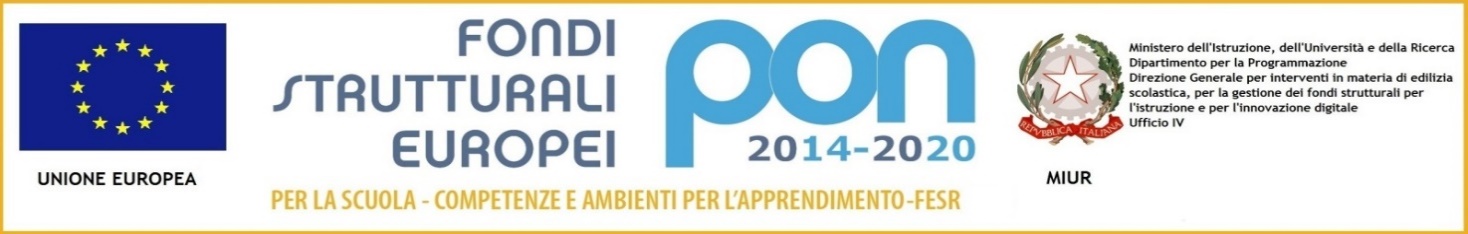                                                                                       MINISTERO DELL’ISTRUZIONE E DEL MERITO                                                 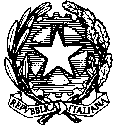 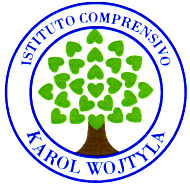 UFFICIO SCOLASTICO REGIONALE PER IL LAZIO  ISTITUTO COMPRENSIVO “KAROL WOJTYLA”Via Concesio n. 2 – 00188 Roma – Cod.Fisc.: 97197700582 06/33610055  fax 06/33613520 rmic8AG009@istruzione.it -  rmic8AG009@pec.istruzione.it                                                               CIRCOLARE N. 32OGGETTO: ASSEMBLEA SINDACALESi comunica che, allo scopo di consentire ai docenti interessati la partecipazione all’assemblea Sindacale, il giorno 03 ottobre 2023 : La classe III sez. C  Scuola Secondaria Borghi entrerà alle ore 10.00  La classe III sez. B  Scuola Secondaria Borghi entrerà alle ore 09.00.  . ROMA li , 29.09.2023                                                                                                                           La Dirigente Scolastica                                                                                                              Prof.ssa Loredana Garritano